Вх. №        /    .    . 2017 г.(Попълва се от секретариата)проектен Формулярна Студентския съвет на Су “Св. Климент Охридски”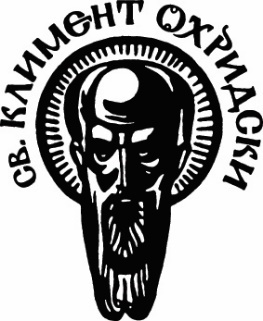 Студентски съветСУ “Св. Климент Охридски”София, 1504бул. Цар Освободител 15тел. +359 2 9308339факс: +359 2 9460255students@admin.uni-sofia.bgwww.students.uni-sofia.bg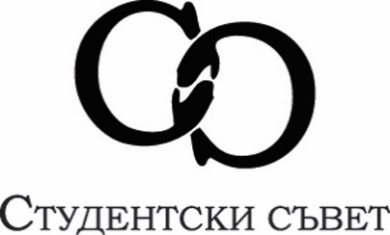 Описание на проектаМеждународната асоциация на студентите по история (на английски: International Students of History Association, съкр. ISHA) е международна, независима неправителствена студентска организация със седалище в Цюрих.Нейната цел от основаването ѝ през 1990 г. е създаването на мрежа от студенти по история и свързани с нея науки. Целта на организацията е да направи по-лесна възможността за контакт и обмяна на идеи и опит между студенти от различни части на света, както и възможност за академична изява чрез организиране на семинари и конференции, както и издаване на електронно издание с научни публикации. Възможността за създаване на международни контакти между бъдещите специалисти в областта на историческата наука и опитът, идващ от интерактивния метод на екипна работа и интензивни дискусии, са незаменими. Обменяйки различни гледни точки, ние се надяваме да подобрим разбирането и популяризирането на нашите история и култура. Понастоящем членовете на ISHA включват повече от 25 секции от близо 20 европейски страни, както и наблюдатели и асоциирани членове. Самата организация е асоцииран член на European Students' Union (ESU). ISHA тясно си сътрудничи с редица академични организации, сред които European History Network и EUROCLIO (Европейската организация за историческо образование). През 2008 г. е основана секция на  ISHA в Софийски университет „Св. Климент Охридски”. Нашият екип от ISHA-София има опит в организирането на няколко събития: есенният семинар на ISHA през 2010 г. на тема „Съюзите в историята”; уикенд-семинар през пролетта на 2014 г. на тема „Конфликтните ситуации и техните последствия”, както и регионален семинар между секциите в Скопие и София през пролетта на 2017 г. През годините по наша инициатива и благодарение на сътрудничеството със Студентски съвет, многократно наши студенти са посещавали международни студентски семинари и конференции.Представителите на ISHA секцията, базирана в Историческия факултет на Софийски университет „Св. Климент Охридски”, имат желанието да организират есенен семинар през септември 2017 г. Заглавна тема на събитието ще бъде “Парите и историята”, като се предвижда да има 5 работилници със зададени заглавия по проблематика, свързана с основната тема. Продължителността на семинара ще бъде 6 дни, а програмата ще включва академични и културни дейности. В културната част на всеки ISHA семинар е отделено време за кратка екскурзия до дестинация с културно-историческа значимост. Предпоследният ден от семинара е замислен като екскурзия до град Пловдив, която има за задача да запознае международната аудитория с част от културно-историческото наследство на България. Срокове за реализация30 май 2017 – получаване на средства, съгласно защитения проект за финансиране към Студентски съвет; 11 – 16 септември 2017 г. – реализация на мероприятието. Финансовите средства, които Студентски съвет би отпуснал, ще са нужни няколко месеца преди самото провеждане на семинара. Това ще бъде необходимо във връзка с предплащания за кетъринг, настаняване и пътни разходи, които ще се извършат в процеса на организаторската дейност на събитието. График на провежданеГрафик на провежданеГрафик на провежданеСъдържание и етапиПродължителностКакво се очакваКандидатстване за финансиране към Студентски съвет чрез проект;Организационни дейности.април – юни 2017 г.- Представяне и защита на проект за финансиране пред ръководството на СС;-подготовка на академична и културна програма, запазване на зали за събитието и изготвяне на блог и фейсбук група за популяризация и координация на екипа и участниците.Срок за кандидатстване за участие в семинараюни 2017 г.- записване  на участниците в есенния семинар, чрез електронен формуляр.Реализация на семинарасептември 2017 г.- посрещане на участниците, настаняване и вечеря.Реализация на семинара12 – 15 септември 2017 г.- официално откриване на семинара;- изпълнение на предвидената академична и културна програма: лекции, научни работилници, екскурзии в София и Ректората, провеждане на събрание на организацията.септември 2017 г.- екскурзия до Пловдив;- официално закриване на семинара.Реализация на семинара16 септември 2017 г.- изпращане на участницитеОтчет на дейносттаоктомври 2017 г.- изготвяне и представяне на отчет пред Финансов отдел и Студентски съвет;- изнасяне на презентация с  резултатите от проведения семинар на официално събитие на ISHA-СофияФинансова частФинансова частРазходи за храна за 60 души: 5 вечери и 4 обеда в ресторант „Алма Матер” 1 хранене – 10 лв. (Оферта на ресторант „Алма Матер”)9 x 10/ 90 лв. на човекОбщо разходи за храна90 x 60/ 5400 лв.Наем на автобус за екскурзия, дестинация София – Пловдив – София, 650 лв. (Оферта за наем на автобус с капацитет 53 места, фирма Валди ЛКВ ООД, гр. София)Общо6050 лв.